Tameside Specialist Outreach Support Service       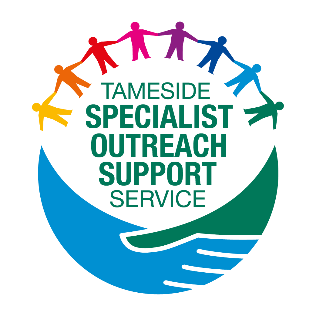  Referral Dates Sept 2023- July 2024Tuesday 26th September 2023            Referral PanelTuesday 14th November                       Referral Panel        Last date for Year 11 Communication and Interaction referralsTuesday 9th January 2024                    Referral Panel            Tuesday 26th February                         Referral PanelLast date for Year 6 Communication and Interaction referralsTuesday 23rd April                                Referral PanelTuesday 18th June                                Referral PanelConsultation is available Monday, Wednesday and Friday from 1pm-4pm. There are specialists available to discuss any concerns you have regarding SEMH and Communication and Interaction on each day. Consultations regarding Specific Learning Difficulties and Early Years are available on a Wednesday. Please consult with us prior to making a referral.The number of consultations will remain at 2 per school due to the high demand for this service.The contact number for consultation is 0161 342 5503